Univerza v LjubljaniFakulteta za ArhitekturoProsim Komisijo za študijske zadeve Fakultete za arhitekturo, da mi odobri pisanje zaključnega dela v angleškem jeziku.Pri izdelavi zaključnega dela bom upošteval Pravilnik o zaključnem delu Enovitega magistrskega študijskega programa arhitektura in Navodila za izbiro teme in izdelavo zaključnega dela na Enovitem magistrskem študijskem programu arhitektura, ki so objavljena na https://www.fa.uni-lj.si/studij/zakljucek-studija/magistrsko-delo-emsa/ ..V Ljubljani, dne _____________________	Podpis: _____________________Pravilnik o zaključnem delu EMŠA:13. členNa podlagi izrecne prošnje in pod posebnimi pogoji lahko kandidat izdela zaključno delo v angleškem jeziku, če so za to podani utemeljeni razlogi (tuj študent, tuj mentor ali somentor, možnost objave v knjižni obliki pri tuji založbi ipd.). V primeru, da kandidat želi pisati zaključno delo v angleškem jeziku, pri prijavi teme predloži prošnjo za pisanje besedila v angleškem jeziku z obrazložitvijo razlogov.V primeru odobritve pisanja v angleškem jeziku mora zaključno delo vsebovati daljši povzetek v slovenskem jeziku.Za oblikovno in slovnično čistost zaključnega dela je odgovoren magistrand. Komisija za pregled in zagovor lahko zaključno delo zaradi oblikovnih in jezikovnih pomanjkljivosti zavrne oz. zahteva popravke.PRILOGA k vlogi za odobritev pisanja zaključnega dela v angleškem jezikuKANDIDAT:NASLOV ZAKLJUČNEGA DELA V SLOVENSKEM JEZIKU (v naslovu morajo biti razvidne velike in male začetnice):NASLOV ZAKLJUČNEGA DELA V ANGLEŠKEM JEZIKU:Utemeljitev vloge:	Podpis:Priloga k vlogi  naj bo napisana na eni strani!VLOGA ZA ODOBRITEV PISANJA ZAKLJUČNEGA DELA V ANGLEŠKEM JEZIKUNA ENOVITEM MAGISTRSKEM ŠTUDIJU ARHITEKTURAVLOGA ZA ODOBRITEV PISANJA ZAKLJUČNEGA DELA V ANGLEŠKEM JEZIKUNA ENOVITEM MAGISTRSKEM ŠTUDIJU ARHITEKTURAVLOGA ZA ODOBRITEV PISANJA ZAKLJUČNEGA DELA V ANGLEŠKEM JEZIKUNA ENOVITEM MAGISTRSKEM ŠTUDIJU ARHITEKTURAVLOGA ZA ODOBRITEV PISANJA ZAKLJUČNEGA DELA V ANGLEŠKEM JEZIKUNA ENOVITEM MAGISTRSKEM ŠTUDIJU ARHITEKTURAVLOGA ZA ODOBRITEV PISANJA ZAKLJUČNEGA DELA V ANGLEŠKEM JEZIKUNA ENOVITEM MAGISTRSKEM ŠTUDIJU ARHITEKTURAVLOGA ZA ODOBRITEV PISANJA ZAKLJUČNEGA DELA V ANGLEŠKEM JEZIKUNA ENOVITEM MAGISTRSKEM ŠTUDIJU ARHITEKTURAVLOGA ZA ODOBRITEV PISANJA ZAKLJUČNEGA DELA V ANGLEŠKEM JEZIKUNA ENOVITEM MAGISTRSKEM ŠTUDIJU ARHITEKTURAVLOGA ZA ODOBRITEV PISANJA ZAKLJUČNEGA DELA V ANGLEŠKEM JEZIKUNA ENOVITEM MAGISTRSKEM ŠTUDIJU ARHITEKTURAVLOGA ZA ODOBRITEV PISANJA ZAKLJUČNEGA DELA V ANGLEŠKEM JEZIKUNA ENOVITEM MAGISTRSKEM ŠTUDIJU ARHITEKTURAVLOGA ZA ODOBRITEV PISANJA ZAKLJUČNEGA DELA V ANGLEŠKEM JEZIKUNA ENOVITEM MAGISTRSKEM ŠTUDIJU ARHITEKTURAVLOGA ZA ODOBRITEV PISANJA ZAKLJUČNEGA DELA V ANGLEŠKEM JEZIKUNA ENOVITEM MAGISTRSKEM ŠTUDIJU ARHITEKTURAVpisna številka študenta:Vpisna številka študenta:Ime in priimek:Ime in priimek:Ime in priimek:Ime in priimek:Ime in priimek:Ime in priimek:Ime in priimek:Ime in priimek:Ime in priimek:Ime in priimek:Ime in priimek:Naslov:(ulica, kraj)Naslov:(ulica, kraj)Telefon:Telefon:Telefon:Telefon:Telefon:Telefon:Telefon:Telefon:Telefon:Telefon:Telefon:E-naslov:E-naslov:E-naslov:E-naslov:E-naslov:E-naslov:E-naslov:E-naslov:E-naslov:E-naslov:E-naslov:Mentor:Somentor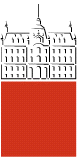 